MusterfirmaMax MustermannMusterstraße 3807384 MusterstadtTel.: 0123 4567
E-Mail: mustermann@mail.deMusterstadt, 1. Oktober 2023Beurteilungsschreiben für Frau Erika MustermannMusterfirma ist ein traditionelles Familienunternehmen, das bereits in der vierten Generation Backwaren aller Art herstellt. Frau Erika Mustermann begann im März 2019 ihre Arbeit als Social Media Managerin bei uns. Dabei war sie für den gesamten Auftritt unseres Unternehmens auf allen gängigen Social Media Plattformen verantwortlich und übernahm auch Aufgaben aus dem Bereich Marketing.Von Beginn an konnte ich Frau Mustermann als äußerst engagierte und zuverlässige Mitarbeiterin erleben. Geplante Kampagnen und Strategien setzte sie zielfokussiert und termingerecht um und agierte dabei stets zu unserer Zufriedenheit. Die Reichweite und Qualität unseres Social Media Auftritts entwickelte sich durch ihre hervorragende Arbeit äußerst zufriedenstellend und positiv.Besonders über den Kanal Social Media Marketing gelang es Frau Mustermann, Neukunden im Bereich Aufbackwaren zu gewinnen und so unseren Umsatz um […] % zu steigern. Dies ist nicht zuletzt auch auf ihre verbindliche und gewinnbringende Art unseren Kunden gegenüber zurückzuführen.Aufgrund ihres freundlichen Auftretens und ihrer Hilfsbereitschaft ist sie bis heute bei Kollegen, Kunden und Vorgesetzten gleichermaßen beliebt und genießt einen hervorragenden Ruf in unserem Unternehmen. Ich schätze die Zusammenarbeit mit Frau Mustermann sehr und bin davon überzeugt, dass Frau Mustermann auch in Zukunft hervorragende Arbeit leisten wird.  Für eine Position als […] halte ich sie bestens geeignet und wünsche ihr für sowohl beruflich als auch privat weiterhin viel Erfolg und alles Gute.Bei Rückfragen stehe ich Ihnen gerne zur Verfügung.Mit freundlichen Grüßen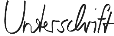 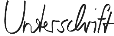 Max Mustermann